MODÈLE DE FORMULAIRE D’AJOUT DE CLIENT POUR CONSULTATION                    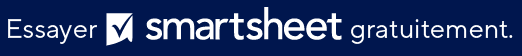 EXCLUSION DE RESPONSABILITÉTous les articles, modèles ou informations proposés par Smartsheet sur le site web sont fournis à titre de référence uniquement. Bien que nous nous efforcions de maintenir les informations à jour et exactes, nous ne faisons aucune déclaration, ni n’offrons aucune garantie, de quelque nature que ce soit, expresse ou implicite, quant à l’exhaustivité, l’exactitude, la fiabilité, la pertinence ou la disponibilité du site web, ou des informations, articles, modèles ou graphiques liés, contenus sur le site. Toute la confiance que vous accordez à ces informations relève de votre propre responsabilité, à vos propres risques.NOM DE L’ENTREPRISENOM DE L’ENTREPRISENOM DE L’ENTREPRISENOM DE L’ENTREPRISENOM DE L’ENTREPRISENOM DE L’ENTREPRISENOM DE L’ENTREPRISEVOTRE LOGOVOTRE LOGOVOTRE LOGOLIGNE D’ADRESSE 1LIGNE D’ADRESSE 1LIGNE D’ADRESSE 1LIGNE D’ADRESSE 1LIGNE D’ADRESSE 1LIGNE D’ADRESSE 1LIGNE D’ADRESSE 1LIGNE D’ADRESSE 1LIGNE D’ADRESSE 1LIGNE D’ADRESSE 1LIGNE D’ADRESSE 1LIGNE D'ADRESSE 2LIGNE D'ADRESSE 2LIGNE D'ADRESSE 2LIGNE D'ADRESSE 2LIGNE D'ADRESSE 2LIGNE D'ADRESSE 2LIGNE D'ADRESSE 2LIGNE D'ADRESSE 2LIGNE D'ADRESSE 2LIGNE D'ADRESSE 2LIGNE D'ADRESSE 2VILLE/ÉTAT/CODE POSTALVILLE/ÉTAT/CODE POSTALVILLE/ÉTAT/CODE POSTALVILLE/ÉTAT/CODE POSTALVILLE/ÉTAT/CODE POSTALVILLE/ÉTAT/CODE POSTALVILLE/ÉTAT/CODE POSTALVILLE/ÉTAT/CODE POSTALVILLE/ÉTAT/CODE POSTALVILLE/ÉTAT/CODE POSTALVILLE/ÉTAT/CODE POSTALNUMÉRO DE TÉLÉPHONENUMÉRO DE TÉLÉPHONENUMÉRO DE TÉLÉPHONENUMÉRO DE TÉLÉPHONENUMÉRO DE TÉLÉPHONENUMÉRO DE TÉLÉPHONENUMÉRO DE TÉLÉPHONENUMÉRO DE TÉLÉPHONENUMÉRO DE TÉLÉPHONENUMÉRO DE TÉLÉPHONENUMÉRO DE TÉLÉPHONEADRESSE WEBADRESSE WEBADRESSE WEBADRESSE WEBADRESSE WEBADRESSE WEBADRESSE WEBADRESSE WEBADRESSE WEBADRESSE WEBADRESSE WEBDATEDATEADMINISTRATEURADMINISTRATEURS’AGIT-IL D’UN PATIENT ANTÉRIEUR ?S’AGIT-IL D’UN PATIENT ANTÉRIEUR ?S’AGIT-IL D’UN PATIENT ANTÉRIEUR ?S’AGIT-IL D’UN PATIENT ANTÉRIEUR ?RÉFÉRÉ PARRÉFÉRÉ PARINFORMATIONS D’ADHÉSION DU PATIENTINFORMATIONS D’ADHÉSION DU PATIENTINFORMATIONS D’ADHÉSION DU PATIENTINFORMATIONS D’ADHÉSION DU PATIENTINFORMATIONS D’ADHÉSION DU PATIENTINFORMATIONS D’ADHÉSION DU PATIENTINFORMATIONS D’ADHÉSION DU PATIENTINFORMATIONS D’ADHÉSION DU PATIENTINFORMATIONS D’ADHÉSION DU PATIENTINFORMATIONS D’ADHÉSION DU PATIENTINFORMATIONS D’ADHÉSION DU PATIENTNOMNOMTÉLÉPHONE PORTABLETÉLÉPHONE PORTABLEADRESSE DU DOMICILEADRESSE DU DOMICILEALT. NUMÉRO DE TÉLÉPHONEALT. NUMÉRO DE TÉLÉPHONEADRESSE E-MAILADRESSE E-MAILNUMÉRO DE SÉCURITÉ SOCIALENUMÉRO DE SÉCURITÉ SOCIALEADRESSE PROFESSIONNELLEADRESSE PROFESSIONNELLEDATE DE NAISSANCEDATE DE NAISSANCELISTE DE CONTACTS D’URGENCELISTE DE CONTACTS D’URGENCELISTE DE CONTACTS D’URGENCELISTE DE CONTACTS D’URGENCELISTE DE CONTACTS D’URGENCELISTE DE CONTACTS D’URGENCELISTE DE CONTACTS D’URGENCELISTE DE CONTACTS D’URGENCELISTE DE CONTACTS D’URGENCELISTE DE CONTACTS D’URGENCELISTE DE CONTACTS D’URGENCENOM DU CONTACTNOM DU CONTACTRELATION AVEC LE CLIENTRELATION AVEC LE CLIENTN° DE TÉLÉPHONE PRINCIPALN° DE TÉLÉPHONE PRINCIPALALT. NUMÉRO DE TÉLÉPHONEALT. NUMÉRO DE TÉLÉPHONEINFORMATIONS SUR LES ASSURANCESINFORMATIONS SUR LES ASSURANCESINFORMATIONS SUR LES ASSURANCESINFORMATIONS SUR LES ASSURANCESINFORMATIONS SUR LES ASSURANCESINFORMATIONS SUR LES ASSURANCESINFORMATIONS SUR LES ASSURANCESINFORMATIONS SUR LES ASSURANCESINFORMATIONS SUR LES ASSURANCESINFORMATIONS SUR LES ASSURANCESINFORMATIONS SUR LES ASSURANCESNOM DE LA COMPAGNIE D’ASSURANCESNOM DE LA COMPAGNIE D’ASSURANCESDATE DE NAISSANCE DE L’ASSURÉDATE DE NAISSANCE DE L’ASSURÉNOM DE L’ASSURÉNOM DE L’ASSURÉNUMÉRO DE GROUPENUMÉRO DE GROUPEIDENTIFIANT DE L’ADHÉRENTIDENTIFIANT DE L’ADHÉRENTSIGNATURESIGNATUREINFORMATIONS DE PAIEMENTINFORMATIONS DE PAIEMENTINFORMATIONS DE PAIEMENTINFORMATIONS DE PAIEMENTINFORMATIONS DE PAIEMENTPAIEMENT ÀPAIEMENT ÀDATE DE RÈGLEMENTDATE DE RÈGLEMENTNUMÉRO DE REÇUNUMÉRO DE REÇUMONTANT PAYÉMONTANT PAYÉMODE DE PAIEMENTMODE DE PAIEMENTREÇU DEREÇU DEREÇUE PARREÇUE PARINFO SUR LE COMPTEINFO SUR LE COMPTEINFO SUR LE COMPTEINFO SUR LE COMPTEINFO SUR LE COMPTEPÉRIODE DE PAIEMENTPÉRIODE DE PAIEMENTPÉRIODE DE PAIEMENTPÉRIODE DE PAIEMENTPÉRIODE DE PAIEMENTPÉRIODE DE PAIEMENTSOLDE DU COMPTESOLDE DU COMPTECE PAIEMENTCE PAIEMENTSOLDE DÛDEDEJUSQU’AUJUSQU’AUPAIEMENT POURPAIEMENT POURPAIEMENT POURPAIEMENT POURPAIEMENT POURINFORMATIONS SUR LA SANTÉDécrivez la raison de la première visite.INFORMATIONS SUR LA SANTÉDécrivez la raison de la première visite.INFORMATIONS SUR LA SANTÉDécrivez la raison de la première visite.INFORMATIONS SUR LA SANTÉDécrivez la raison de la première visite.INFORMATIONS SUR LA SANTÉDécrivez la raison de la première visite.INFORMATIONS SUR LA SANTÉDécrivez la raison de la première visite.INFORMATIONS SUR LA SANTÉDécrivez la raison de la première visite.INFORMATIONS SUR LA SANTÉDécrivez la raison de la première visite.INFORMATIONS SUR LA SANTÉDécrivez la raison de la première visite.INFORMATIONS SUR LA SANTÉDécrivez la raison de la première visite.INFORMATIONS SUR LA SANTÉDécrivez la raison de la première visite.À QUELLE FRÉQUENCE FAITES-VOUS DE L’EXERCICE ?À QUELLE FRÉQUENCE FAITES-VOUS DE L’EXERCICE ?À QUELLE FRÉQUENCE FAITES-VOUS DE L’EXERCICE ?À QUELLE FRÉQUENCE FAITES-VOUS DE L’EXERCICE ?QUEL TRAITEMENT PRENEZ-VOUS ?QUEL TRAITEMENT PRENEZ-VOUS ?QUEL TRAITEMENT PRENEZ-VOUS ?AVEZ-VOUS DES ALLERGIES ?AVEZ-VOUS DES ALLERGIES ?AVEZ-VOUS DES ALLERGIES ?AVEZ-VOUS DES ALLERGIES ?COMMENT ÉVALUERIEZ-VOUS VOS HABITUDES DE SOMMEIL ?COMMENT ÉVALUERIEZ-VOUS VOS HABITUDES DE SOMMEIL ?COMMENT ÉVALUERIEZ-VOUS VOS HABITUDES DE SOMMEIL ?Décrivez votre santé physique en général.Décrivez votre santé physique en général.Décrivez votre santé physique en général.Décrivez votre santé physique en général.Décrivez votre santé physique en général.Décrivez votre santé physique en général.Décrivez votre santé physique en général.Décrivez votre santé physique en général.Décrivez votre santé physique en général.Décrivez votre santé physique en général.Décrivez votre santé physique en général.Veuillez encercler les pathologies suivantes dont vous avez souffert.Veuillez encercler les pathologies suivantes dont vous avez souffert.Veuillez encercler les pathologies suivantes dont vous avez souffert.Veuillez encercler les pathologies suivantes dont vous avez souffert.Veuillez encercler les pathologies suivantes dont vous avez souffert.Veuillez encercler les pathologies suivantes dont vous avez souffert.Veuillez encercler les pathologies suivantes dont vous avez souffert.anémie
mal de dos chronique
cancer
convulsions
attaques
migraines
ostéoporoseanémie
mal de dos chronique
cancer
convulsions
attaques
migraines
ostéoporosearthrite
trouble de la vessie
douleur à la poitrine
hypertension artérielle
problèmes rénaux 
problèmes cardiaquesanxiété
mauvaise circulation
sinusite
asthme
indigestion
dermatite 
épilepsieanxiété
mauvaise circulation
sinusite
asthme
indigestion
dermatite 
épilepsie
fractures
rougeole
hépatite
tuberculose
douleurs cervicales 
diabète
articulations artificielles
fractures
rougeole
hépatite
tuberculose
douleurs cervicales 
diabète
articulations artificielles_______________
_______________
_______________
_______________
_______________
______________________________
_______________
_______________
_______________
_______________
______________________________
_______________
_______________
_______________
_______________
______________________________
_______________
_______________
_______________
_______________
_______________Veuillez préciser, concernant les pathologies encerclées ci-dessus.Veuillez préciser, concernant les pathologies encerclées ci-dessus.Veuillez préciser, concernant les pathologies encerclées ci-dessus.Veuillez préciser, concernant les pathologies encerclées ci-dessus.Veuillez préciser, concernant les pathologies encerclées ci-dessus.Veuillez préciser, concernant les pathologies encerclées ci-dessus.Veuillez préciser, concernant les pathologies encerclées ci-dessus.Veuillez préciser, concernant les pathologies encerclées ci-dessus.Veuillez préciser, concernant les pathologies encerclées ci-dessus.Veuillez préciser, concernant les pathologies encerclées ci-dessus.Veuillez préciser, concernant les pathologies encerclées ci-dessus.Décrivez votre santé mentale en général.Décrivez votre santé mentale en général.Décrivez votre santé mentale en général.Décrivez votre santé mentale en général.Décrivez votre santé mentale en général.Décrivez votre santé mentale en général.Décrivez votre santé mentale en général.Décrivez votre santé mentale en général.Décrivez votre santé mentale en général.Décrivez votre santé mentale en général.Décrivez votre santé mentale en général.Veuillez encercler les pathologies suivantes dont vous avez souffert.Veuillez encercler les pathologies suivantes dont vous avez souffert.Veuillez encercler les pathologies suivantes dont vous avez souffert.Veuillez encercler les pathologies suivantes dont vous avez souffert.Veuillez encercler les pathologies suivantes dont vous avez souffert.Veuillez encercler les pathologies suivantes dont vous avez souffert.Veuillez encercler les pathologies suivantes dont vous avez souffert.Veuillez encercler les pathologies suivantes dont vous avez souffert.Veuillez encercler les pathologies suivantes dont vous avez souffert.Veuillez encercler les pathologies suivantes dont vous avez souffert.Veuillez encercler les pathologies suivantes dont vous avez souffert.anxiété
dépression
colère
concentration
phobies
communication
drogues/alcooltroubles alimentaires 
parents
enfants
sommeil
maltraitance sur enfants
sévices sexuels
cauchemarstroubles alimentaires 
parents
enfants
sommeil
maltraitance sur enfants
sévices sexuels
cauchemarsproblèmes financiers
traumatismes crâniens
nausées
attention
confiance dans les autres
angoisse
automutilationproblèmes financiers
traumatismes crâniens
nausées
attention
confiance dans les autres
angoisse
automutilation_______________
_______________
_______________
_______________
_______________
______________________________
_______________
_______________
_______________
_______________
______________________________
_______________
_______________
_______________
_______________
______________________________
_______________
_______________
_______________
_______________
_______________Veuillez préciser, concernant les pathologies encerclées ci-dessus.Veuillez préciser, concernant les pathologies encerclées ci-dessus.Veuillez préciser, concernant les pathologies encerclées ci-dessus.Veuillez préciser, concernant les pathologies encerclées ci-dessus.Veuillez préciser, concernant les pathologies encerclées ci-dessus.Veuillez préciser, concernant les pathologies encerclées ci-dessus.Veuillez préciser, concernant les pathologies encerclées ci-dessus.Veuillez préciser, concernant les pathologies encerclées ci-dessus.